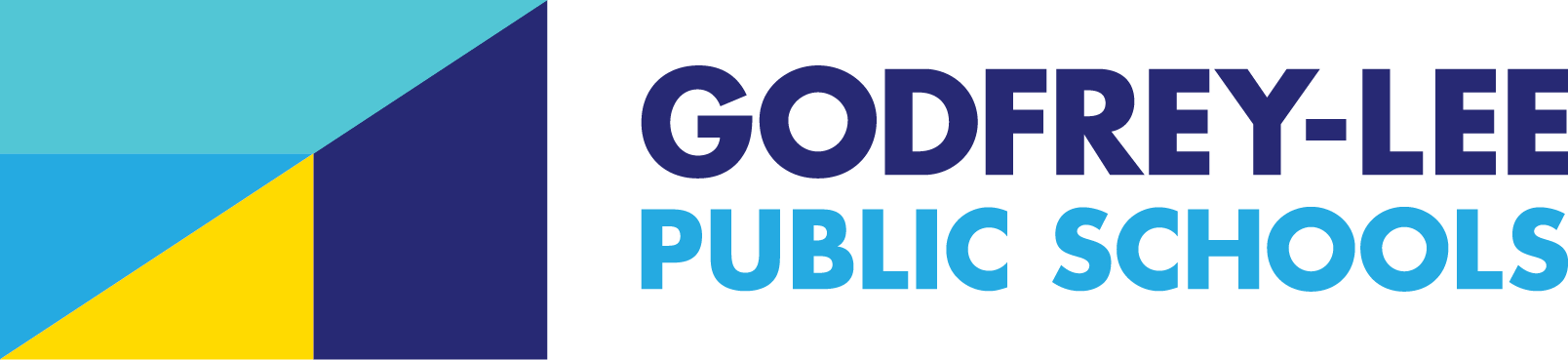 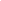 [Date] 
[Employee name] [Employee address]RE: Claim Number:Employer:Employee:Date of Injury:Dear [Employee Name],We would like to offer you a position within the restrictions outlined by Dr. [Last name].  These restrictions include: [Exact restrictions as written by the medical provider].  Your job duties will include: [Duties outlined in job description], which are within your abilities as outlined by Dr. [Last name].We expect you to return to work on [Date] at [Time].  When you arrive, please report directly to your supervisor, [Supervisor name].  You will work from [Time] a.m. – [Time] p.m. on [Days of the week] and will be paid $[Amount] per hour. [Include additional information if necessary to be as specific as possible].If you have any questions regarding this letter, please contact [Contact name] at [Contact number].Sincerely,[School representative name]